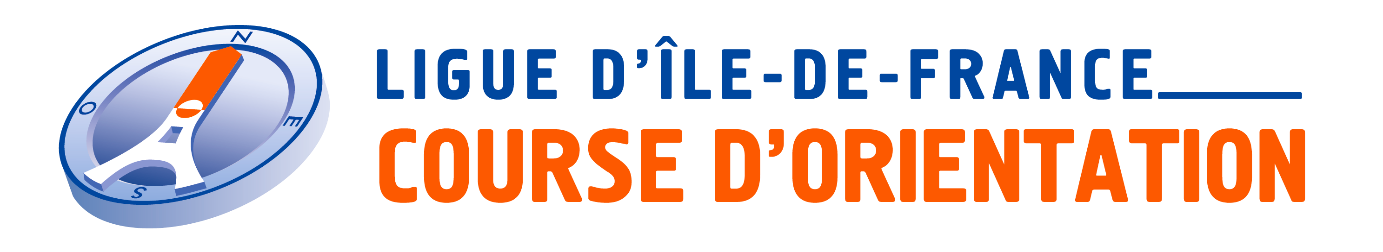 CALENDRIER 2022Demande d’Organisation du Championnat Régional individuel Moyenne Distance NOM du club organisateur :           		   N° du club : NOM et Prénom du Président : 	 Adresse : 	Tel : 				 Portable : E MAIL :Contact club si différent du Président :  Nom et Prénom :   	Tel : 				Portable :E MAIL : Date :				Lieu : Carte :			Année des relevés terrains : Balisage routier : Organisateur :  Responsable GEC : Traceur :  Arbitre interne qui officiera sur une autre compétition régionale :CCR interne qui officiera sur une autre compétition régionale : Particularités : Date de la demande Signature du président NB : demande à retourner à calendrier@lifco.fr copie à president@lifco.fr